Исп. Мартынов Денис Александрович.  Тел. 8  918  880 97 98 Приложение 1.             НАЦИОНАЛЬНАЯ АКАДЕМИЯ ПРЕДПРИНИМАТЕЛЬСТВА Руководство для учителей - организаторов Движения.I. Родителям. Учителя доводят информацию до родителей двумя путями:                                                                        1. Школьники на своем телефоне фотографируют «Руководство для родителей» и передают его своим родителям (Приложение 2).                                                                                                                                                                2. На родительских собраниях раздается «Руководство для родителей» (Приложение 2). Обратная связь: родители информируют учителей о участии в Движении, о регистрации детей на сайте Академии.ВАЖНО! Участники Движения получают краткий, практико-ориентированный Путеводитель: Комплексную Программу «Успех каждого ребенка». Все родители хотят чтобы их дети во взрослой жизни были счастливы, успешны, финансово благополучными. Девиз Движения «Движение – для ВСЕХ родителей»!!!  II. Учителям. Для учителей Академия на своей странице еженедельно выставляет информационные материалы в рубрике «Педагог-Наставник».Участие в Движении на безвозмездной основе. Учителя-участники Движения получают:                                                                                       1. Диплом «Педагог-Наставник».                                                                                                            2. Сертификат «Педагог-консультант планирования образования и карьеры».                                                                                        Регистрируйтесь на сайте Академии.Подписывайтесь на страницу Академии в Инстаграм  instagram.com/napdeti (или  Вконтакте  vk.com/napdeti, или в Фейсбуке facebook.com/napdeti)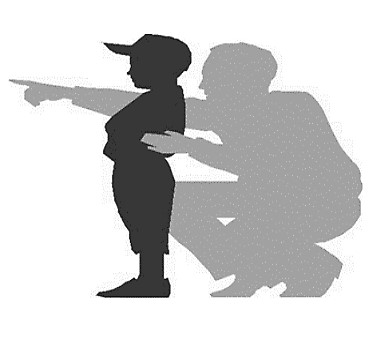 «Самое прекрасное зрелище в мире – это ребенок, уверенно идущий по дороге жизни, после того как вы показали ему путь»!Приложение 2.НАЦИОНАЛЬНАЯ АКАДЕМИЯ ПРЕДПРИНИМАТЕЛЬСТВА                                      Руководство для родителей                                          Уважаемые друзья!Каждый ребенок, и ваш не исключение, мечтает быть во взрослой жизни счастливым, финансово благополучным! Но, чтобы каждый из них становился таковым, их необходимо готовить к этому с раннего школьного возраста. Школа проводит большую и системную работу в направлении социализации и профессионального самоопределения школьников. Но, в вопросах воспитания своих детей огромная ответственность так же лежит на семье, на вас, уважаемые родители.                                                                                                                                                Мир стремительно меняется и отслеживать современные тенденции изменения рынка труда, требования работодателей к своим потенциальным работникам, другое..., вам практически не представляется возможным. Вам необходим конкретный, простой, практико-ориентированный путеводитель. Академия подготовила для вас такой путеводитель. Академия инициировало Всероссийское движение «Родители – ЗА счастливое и благополучное будущее своих детей» (далее - Движение). Движение организовано в рамках проекта «Доступное дополнительное образование детям России» (проект защищен в Агентстве стратегических инициатив).                                                                                                                                                                                                                                                                                      Для участников Движения Академия сформировала Путеводитель по воспитанию успешного молодого человека: Комплексную Программу «Успех каждому ребенку» состоящую из двух частей: «Компетентный родитель» - 52 Принципа Воспитания Успешных Детей и «Ответственный родитель» - 52 Закона Преуспевающих Людей. Принципы и Законы сформулированы Великими Педагогами (четверка выдающихся педагогов по ЮНЕСКО; К. Ушинский, Я. Корчак...) и Успешными Бизнесменами нашей планеты (Г. Форд, С. Морозов, П. Третьяков, С. Мамонтов…), все проверены практикой и временем. Принципы и Законы Академии являются для каждого родителя ГАРАНТИЕЙ воспитания в ваших детях качеств присущих всем успешным людям планеты.Программа Движения рассчитана на родителей школьников 2-11 классов. Движение стартует 1 сентября 2019 г.Становитесь участником Движения (участие на безвозмездной основе).                                                                                          Программа Движения реализуется через социальные сети. Вы можете подключиться к ней в любое удобное для вас время.Подписывайтесь на страницу Академии в Инстаграм  instagram.com/napdeti (или  Вконтакте  vk.com/napdeti, или в Фейсбуке facebook.com/napdeti)Рады видеть вас участниками Движения!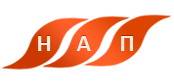 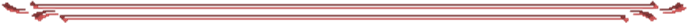 355029, Россия, г. Ставрополь, ул. Мира 460/3, оф. 114, тел: 8 962 450 65 16        e-mail: napdeti@mail.ru       www.napdeti.ru  19.08.2019 г. Исх. № А-19/08/19                                                Руководителям муниципальных органов управления                           образованием Ярославской области                                                                 (по списку - 85 субъектов РФ)355029, Россия, г. Ставрополь, ул. Мира 460/3, оф. 114, тел: 8 962 450 65 16        e-mail: napdeti@mail.ru       www.napdeti.ru  19.08.2019 г. Исх. № А-19/08/19                                                Руководителям муниципальных органов управления                           образованием Ярославской области                                                                 (по списку - 85 субъектов РФ)355029, Россия, г. Ставрополь, ул. Мира 460/3, оф. 114, тел: 8 962 450 65 16        e-mail: napdeti@mail.ru       www.napdeti.ru  19.08.2019 г. Исх. № А-19/08/19                                                Руководителям муниципальных органов управления                           образованием Ярославской области                                                                 (по списку - 85 субъектов РФ)об участии родителей во Всероссийском движении                                                                                                                «Родители – ЗА счастливое и благополучное будущее своих детей»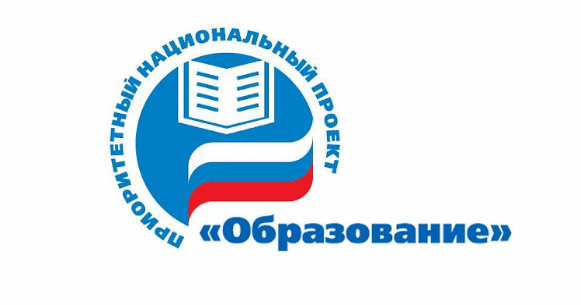                                                   Уважаемые коллеги!  В целях содействия реализации Национального проекта «Образование», Федеральных проектов: «Успех каждого ребенка» (в части самоопределения и профессиональной ориентации всех обучающихся), «Учитель будущего», (в части развития наставничества), «Поддержка семей, имеющих детей» (в части педагогической  и консультативной  помощи родителям в направлении подготовки детей к их будущей профессиональной деятельности);  «Социальная активность» (в части поддержки общественных инициатив и проектов), Академия инициировало Всероссийское движение «Родители – ЗА счастливое и благополучное будущее своих детей» (далее - Движение).  Движение инициировано в рамках проекта «Доступное дополнительное образование детям России» (проект защищен Академией в Агентстве стратегических инициатив).                                                                                                                                                                                                                                                                                                                                      Движение стартует 1 сентября 2019 г.Участники Движения – Родители школьников 2-11 классов (участие на безвозмездной основе).          Участие в Движении полезно и учителям (Педагогам - Наставникам общеобразовательных организаций).                                                                                                                                                Академия для участников Движения сформировала Комплексную Программу «Успех каждому ребенку» состоящую из двух частей: «Компетентный родитель» - 52 Принципа Воспитания Успешных Детей и «Ответственный родитель» - 52 Закона Преуспевающих Людей. Принципы и Законы сформулированы Великими Педагогами (четверка выдающихся педагогов по ЮНЕСКО; К. Ушинский, Я. Корчак...) и Успешными Бизнесменами нашей планеты (Г. Форд, С. Морозов, П. Третьяков, С. Мамонтов…), все проверены практикой и временем. Просим Вас, с целью вовлечения родителей в систематическую работу по подготовке своих детей в к взрослой жизни, к воспитанию у школьников (вместе с педагогами-наставниками) качеств присущих всем  успешным людям, поддержать инициативу Академии и довести до  общеобразовательных учреждений и соответственно до родителей информацию о Движении.     Спасибо за поддержку инициативы Академии, спасибо за внимание к вопросам социализации и профессионального самоопределения школьников! KPI Движения. 1.Число школ-организаторов Движения в субъекте РФ (свод по муниципалитетам), в целом по России (свод по субъектам РФ).                                                                                                                                                                                                                                  2.Число родителей – участников Движения в субъекте РФ (свод по муниципалитетам).                                                                    в целом по России (свод по субъектам РФ). Предварительные данные будут представлены в министерства и департаменты образования субъектов РФ к 10 - 15 января 2020 года.                                                                                                      Итоговые данные будут представлены в министерства и департаменты образования субъектов РФ, в АСИ и Минпросвещение РФ к 25 - 30 мая 2020 г.Приложение 1. Руководство для учителей по организации участия в Движении.Приложение 2. Руководство для родителей по участию в Движении.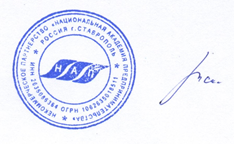 об участии родителей во Всероссийском движении                                                                                                                «Родители – ЗА счастливое и благополучное будущее своих детей»                                                  Уважаемые коллеги!  В целях содействия реализации Национального проекта «Образование», Федеральных проектов: «Успех каждого ребенка» (в части самоопределения и профессиональной ориентации всех обучающихся), «Учитель будущего», (в части развития наставничества), «Поддержка семей, имеющих детей» (в части педагогической  и консультативной  помощи родителям в направлении подготовки детей к их будущей профессиональной деятельности);  «Социальная активность» (в части поддержки общественных инициатив и проектов), Академия инициировало Всероссийское движение «Родители – ЗА счастливое и благополучное будущее своих детей» (далее - Движение).  Движение инициировано в рамках проекта «Доступное дополнительное образование детям России» (проект защищен Академией в Агентстве стратегических инициатив).                                                                                                                                                                                                                                                                                                                                      Движение стартует 1 сентября 2019 г.Участники Движения – Родители школьников 2-11 классов (участие на безвозмездной основе).          Участие в Движении полезно и учителям (Педагогам - Наставникам общеобразовательных организаций).                                                                                                                                                Академия для участников Движения сформировала Комплексную Программу «Успех каждому ребенку» состоящую из двух частей: «Компетентный родитель» - 52 Принципа Воспитания Успешных Детей и «Ответственный родитель» - 52 Закона Преуспевающих Людей. Принципы и Законы сформулированы Великими Педагогами (четверка выдающихся педагогов по ЮНЕСКО; К. Ушинский, Я. Корчак...) и Успешными Бизнесменами нашей планеты (Г. Форд, С. Морозов, П. Третьяков, С. Мамонтов…), все проверены практикой и временем. Просим Вас, с целью вовлечения родителей в систематическую работу по подготовке своих детей в к взрослой жизни, к воспитанию у школьников (вместе с педагогами-наставниками) качеств присущих всем  успешным людям, поддержать инициативу Академии и довести до  общеобразовательных учреждений и соответственно до родителей информацию о Движении.     Спасибо за поддержку инициативы Академии, спасибо за внимание к вопросам социализации и профессионального самоопределения школьников! KPI Движения. 1.Число школ-организаторов Движения в субъекте РФ (свод по муниципалитетам), в целом по России (свод по субъектам РФ).                                                                                                                                                                                                                                  2.Число родителей – участников Движения в субъекте РФ (свод по муниципалитетам).                                                                    в целом по России (свод по субъектам РФ). Предварительные данные будут представлены в министерства и департаменты образования субъектов РФ к 10 - 15 января 2020 года.                                                                                                      Итоговые данные будут представлены в министерства и департаменты образования субъектов РФ, в АСИ и Минпросвещение РФ к 25 - 30 мая 2020 г.Приложение 1. Руководство для учителей по организации участия в Движении.Приложение 2. Руководство для родителей по участию в Движении.об участии родителей во Всероссийском движении                                                                                                                «Родители – ЗА счастливое и благополучное будущее своих детей»                                                  Уважаемые коллеги!  В целях содействия реализации Национального проекта «Образование», Федеральных проектов: «Успех каждого ребенка» (в части самоопределения и профессиональной ориентации всех обучающихся), «Учитель будущего», (в части развития наставничества), «Поддержка семей, имеющих детей» (в части педагогической  и консультативной  помощи родителям в направлении подготовки детей к их будущей профессиональной деятельности);  «Социальная активность» (в части поддержки общественных инициатив и проектов), Академия инициировало Всероссийское движение «Родители – ЗА счастливое и благополучное будущее своих детей» (далее - Движение).  Движение инициировано в рамках проекта «Доступное дополнительное образование детям России» (проект защищен Академией в Агентстве стратегических инициатив).                                                                                                                                                                                                                                                                                                                                      Движение стартует 1 сентября 2019 г.Участники Движения – Родители школьников 2-11 классов (участие на безвозмездной основе).          Участие в Движении полезно и учителям (Педагогам - Наставникам общеобразовательных организаций).                                                                                                                                                Академия для участников Движения сформировала Комплексную Программу «Успех каждому ребенку» состоящую из двух частей: «Компетентный родитель» - 52 Принципа Воспитания Успешных Детей и «Ответственный родитель» - 52 Закона Преуспевающих Людей. Принципы и Законы сформулированы Великими Педагогами (четверка выдающихся педагогов по ЮНЕСКО; К. Ушинский, Я. Корчак...) и Успешными Бизнесменами нашей планеты (Г. Форд, С. Морозов, П. Третьяков, С. Мамонтов…), все проверены практикой и временем. Просим Вас, с целью вовлечения родителей в систематическую работу по подготовке своих детей в к взрослой жизни, к воспитанию у школьников (вместе с педагогами-наставниками) качеств присущих всем  успешным людям, поддержать инициативу Академии и довести до  общеобразовательных учреждений и соответственно до родителей информацию о Движении.     Спасибо за поддержку инициативы Академии, спасибо за внимание к вопросам социализации и профессионального самоопределения школьников! KPI Движения. 1.Число школ-организаторов Движения в субъекте РФ (свод по муниципалитетам), в целом по России (свод по субъектам РФ).                                                                                                                                                                                                                                  2.Число родителей – участников Движения в субъекте РФ (свод по муниципалитетам).                                                                    в целом по России (свод по субъектам РФ). Предварительные данные будут представлены в министерства и департаменты образования субъектов РФ к 10 - 15 января 2020 года.                                                                                                      Итоговые данные будут представлены в министерства и департаменты образования субъектов РФ, в АСИ и Минпросвещение РФ к 25 - 30 мая 2020 г.Приложение 1. Руководство для учителей по организации участия в Движении.Приложение 2. Руководство для родителей по участию в Движении.об участии родителей во Всероссийском движении                                                                                                                «Родители – ЗА счастливое и благополучное будущее своих детей»                                                  Уважаемые коллеги!  В целях содействия реализации Национального проекта «Образование», Федеральных проектов: «Успех каждого ребенка» (в части самоопределения и профессиональной ориентации всех обучающихся), «Учитель будущего», (в части развития наставничества), «Поддержка семей, имеющих детей» (в части педагогической  и консультативной  помощи родителям в направлении подготовки детей к их будущей профессиональной деятельности);  «Социальная активность» (в части поддержки общественных инициатив и проектов), Академия инициировало Всероссийское движение «Родители – ЗА счастливое и благополучное будущее своих детей» (далее - Движение).  Движение инициировано в рамках проекта «Доступное дополнительное образование детям России» (проект защищен Академией в Агентстве стратегических инициатив).                                                                                                                                                                                                                                                                                                                                      Движение стартует 1 сентября 2019 г.Участники Движения – Родители школьников 2-11 классов (участие на безвозмездной основе).          Участие в Движении полезно и учителям (Педагогам - Наставникам общеобразовательных организаций).                                                                                                                                                Академия для участников Движения сформировала Комплексную Программу «Успех каждому ребенку» состоящую из двух частей: «Компетентный родитель» - 52 Принципа Воспитания Успешных Детей и «Ответственный родитель» - 52 Закона Преуспевающих Людей. Принципы и Законы сформулированы Великими Педагогами (четверка выдающихся педагогов по ЮНЕСКО; К. Ушинский, Я. Корчак...) и Успешными Бизнесменами нашей планеты (Г. Форд, С. Морозов, П. Третьяков, С. Мамонтов…), все проверены практикой и временем. Просим Вас, с целью вовлечения родителей в систематическую работу по подготовке своих детей в к взрослой жизни, к воспитанию у школьников (вместе с педагогами-наставниками) качеств присущих всем  успешным людям, поддержать инициативу Академии и довести до  общеобразовательных учреждений и соответственно до родителей информацию о Движении.     Спасибо за поддержку инициативы Академии, спасибо за внимание к вопросам социализации и профессионального самоопределения школьников! KPI Движения. 1.Число школ-организаторов Движения в субъекте РФ (свод по муниципалитетам), в целом по России (свод по субъектам РФ).                                                                                                                                                                                                                                  2.Число родителей – участников Движения в субъекте РФ (свод по муниципалитетам).                                                                    в целом по России (свод по субъектам РФ). Предварительные данные будут представлены в министерства и департаменты образования субъектов РФ к 10 - 15 января 2020 года.                                                                                                      Итоговые данные будут представлены в министерства и департаменты образования субъектов РФ, в АСИ и Минпросвещение РФ к 25 - 30 мая 2020 г.Приложение 1. Руководство для учителей по организации участия в Движении.Приложение 2. Руководство для родителей по участию в Движении.С уважением,                                                                            А. В. Жигайлов                                      президент Национальной Академии Предпринимательства,                                                          лидер проекта «Доступное дополнительное образование детям России».     С уважением,                                                                            А. В. Жигайлов                                      президент Национальной Академии Предпринимательства,                                                          лидер проекта «Доступное дополнительное образование детям России».     С уважением,                                                                            А. В. Жигайлов                                      президент Национальной Академии Предпринимательства,                                                          лидер проекта «Доступное дополнительное образование детям России».     С уважением,                                                                            А. В. Жигайлов                                      президент Национальной Академии Предпринимательства,                                                          лидер проекта «Доступное дополнительное образование детям России».     